Use this form to propose a new specialization within an existing degree program. Specializations provide students with an alternative to the primary format of the major or it may be one of several tracks within a broad major. Specializations contain courses within the discipline(s) of the existing program. Specializations appear in the institutional catalog and on the transcript. Majors that offer specializations typically have one-third to two-thirds of the credits in common with the remaining course work fulfilling the requirements of the specialization(s) offered. The Board of Regents, Executive Director, and/or their designees may request additional information about the proposal. After the university President approves the proposal, submit a signed copy to the Executive Director through the system Chief Academic Officer. Only post the New Specialization Form to the university website for review by other universities after approval by the Executive Director and Chief Academic Officer.Please check this box to confirm that:The individual preparing this request has read AAC Guideline 2.6, which pertains to new specialization requests, and that this request meets the requirements outlined in the guidelines. This request will not be posted to the university website for review of the Academic Affairs Committee until it is approved by the Executive Director and Chief Academic Officer.University ApprovalTo the Board of Regents and the Executive Director: I certify that I have read this proposal, that I believe it to be accurate, and that it has been evaluated and approved as provided by university policy.Note: In the responses below, references to external sources, including data sources, should be documented with a footnote (including web addresses where applicable).Level of the Specialization (place an “X” in the appropriate box):What is the nature/purpose of the proposed specialization? Please include a brief (1-2 sentence) description of the academic field in this specialization.
The Esports Management specialization prepares students for careers in the esports industry. The program will provide the knowledge and skills needed to be successful managers and leaders.  Students will be able to develop, promote and manage esports events as well as develop an understanding of the technical and environmental aspects of the esports ecosystem.o	Analyze fundamental business principles as they apply to managing events in the Esports industry. o	Describe the technical requirements involved in producing Esports programs. o	Use communication strategies tailored to the management of specific audiences in the Esports setting. Provide a justification for the specialization, including the potential benefits to students and potential workforce demand for those who graduate with the credential. For workforce related information, please provide data and examples. Data may include, but are not limited to the South Dakota Department of Labor, the US Bureau of Labor Statistics, Regental system dashboards, etc. Please cite any sources in a footnote.The esports industry has experienced tremendous growth in recent years, with a global audience of over 500 million people and revenues expected to reach $1.08 billion in 2021, according to Newzoo's Global Esports Market Report.The industry has seen significant investment from major brands, as well as the establishment of professional leagues and tournaments with multi-million-dollar prize pools. Esports has also gained recognition as a legitimate sport, with players receiving visas as professional athletes and esports being included in major sporting events such as the Asian Games and the Olympics.Esports has also seen growth in terms of viewership and engagement, with online platforms such as Twitch and YouTube providing a global audience for live broadcasts and replays of tournaments and matches.Furthermore, the COVID-19 pandemic has accelerated the growth of esports as traditional sports were suspended, leading to an increase in viewership and engagement. This trend is expected to continue, as esports offers a digital alternative that can be played and watched from anywhere in the world.Overall, the esports industry is expected to continue to grow in the coming years, driven by the increasing popularity of competitive gaming, the expansion of professional leagues and teams, and the continued investment from brands and advertisers.We looked at US government data but found it lagging behind the industry’s rapid change.   The Bureau of Labor Statistics Occupational Outlook Handbook was reviewed for ways among several of considering this evolving career.  A few are provided as examples:Entertainment and Sports Occupations, for workers who perform artistic and athletic ventures. Overall employment in entertainment and sports occupations is projected to grow 13 percent from 2021 to 2031, much faster than the average for all occupations; this increase is expected to result in about 95,500 new jobs over the decade. In addition to new jobs from growth, opportunities arise from the need to replace workers who leave their occupations permanently. About 106,200 openings each year, on average, are projected to come from growth and replacement needs. The median annual wage for this group was $49,470 in May 2021, which was higher than the median annual wage for all occupations of $45,760.
Advertising, Promotions, and Marketing Managers who plan programs to generate interest in products or services. Overall employment of advertising, promotions, and marketing managers is projected to grow 10 percent from 2021 to 2031, faster than the average for all occupations. About 35,300 openings for advertising, promotions, and marketing managers are projected each year, on average, over the decade. Many of those openings are expected to result from the need to replace workers who transfer to different occupations or exit the labor force, such as to retire. The median annual wage for advertising and promotions managers was $127,150 in May 2021.The median annual wage for marketing managers was $135,030 in May 2021.
Management Occupations: Workers in these occupations establish plans and policies, direct business activities, and oversee people, products, and services. Overall employment in management occupations is projected to grow 8 percent from 2021 to 2031, faster than the average for all occupations; this increase is expected to result in about 883,900 new jobs over the decade. In addition to new jobs from growth, opportunities arise from the need to replace workers who leave their occupations permanently. About 1.1 million openings each year, on average, are projected to come from growth and replacement needs. The median annual wage for this group was $102,450 in May 2021, which was the highest of all.A recent internet search for esports jobs show there is a demand.  There are a wide variety of job titles, such as esports copywriter, esports coach, esports operations director, esports game operation analyst, esports social media manager, gaming and esports account manager, and more.  For example, Indeed.com showed 810 jobs available, LinkedIn.com listed 626 esports jobs in the United States, and ZipRecruiter.com had 305 esports jobs available in a $33k-$135k salary range.  List the proposed curriculum for the specialization (including the requirements for completing the major – highlight courses in the specialization):Delivery LocationNote: The accreditation requirements of the Higher Learning Commission (HLC) require Board approval for a university to offer programs off-campus and through distance delivery.A. Complete the following charts to indicate if the university seeks authorization to deliver the entire program on campus, at any off campus location (e.g., UC Sioux Falls, Capital University Center, Black Hills State University-Rapid City, etc.) or deliver the entire specialization through distance technology (e.g., as an on-line program)?B. Complete the following chart to indicate if the university seeks authorization to deliver more than 50% but less than 100% of the specialization through distance learning (e.g., as an on-line program)? This question responds to HLC definitions for distance delivery. Additional Information: Additional information is optional. Use this space to provide pertinent information not requested above.  Limit the number and length of additional attachments.  Identify all attachments with capital letters. Letters of support are not necessary and are rarely included with Board materials. The University may include responses to questions from the Board or the Executive Director as appendices to the original proposal where applicable. Delete this item if not used.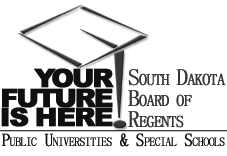 SOUTH DAKOTA BOARD OF REGENTSACADEMIC AFFAIRS FORMSNew SpecializationUNIVERSITY:TITLE OF PROPOSED SPECIALIZATION:Esports ManagementNAME OF DEGREE PROGRAM IN WHICH SPECIALIZATION IS OFFERED:BBA Business AdministrationBANNER PROGRAM CODE:520201INTENDED DATE OF IMPLEMENTATION:PROPOSED CIP CODE:520201UNIVERSITY DEPARTMENT:College of Business and Information SystemsBANNER DEPARTMENT CODE:DCBIS 8NUNIVERSITY DIVISION:BusinessBANNER DIVISION CODE:DBUS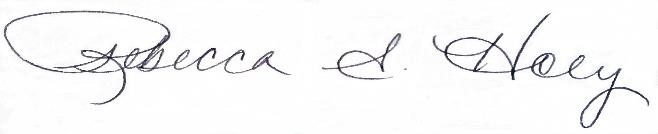 Institutional Approval SignaturePresident or Chief Academic Officer of the UniversityDateBaccalaureateMaster’sDoctoralPrefixNumberCourse Title(add or delete rows as needed)Credit HoursNew(yes, no)Required CoreRequired CoreRequired Core60ACCT210Principles of Accounting I3NoACCT211Principles of Accounting II3NoBADM 101Survey of Business3NoBADM220Business Statistics3NoBADM310Business Finance3NoBADM321Business Statistics II3NoBADM344Managerial Communications3NoBADM350Legal Environment of Business3NoBADM360Organization and Management3NoBADM370Marketing3NoBADM405International Trade and Finance3NoBADM 425Production and Operations Management3NoBADM457Business Ethics3NoBADM482Business Policy and Strategy3NoCIS 325Management Information Systems3NoECON201Principles of Microeconomics3NoECON202Principles of Macroeconomics3NoEsports Management SpecializationEsports Management SpecializationEsports Management Specialization21CET432Esports Foundations and Systems3GAME110Introduction to Esports3GAME210Contemporary Issues in Esports3GAME 476Fan Experience, Sportainment, and Brand Management3GAME487Facility, Risk, and Event Management in Sports3MCOM353Digital Media Communication3Choose one course from the following:Choose one course from the following:Choose one course from the following:3GAME 215 Analytics for Competitive GamingDAD222Audio Production I: FoundationsDAD 280Film Editing BADM336Entrepreneurship ICIS 338Project ManagementBADM 481Promotional ManagementTotal number of hours required for completion of specialization21Total number of hours required for completion of major60Total number of hours required for completion of degree120Yes/NoIntended Start DateOn campus 2024	Yes/NoIf Yes, list location(s)Intended Start DateOff campusYes/NoIf Yes, identify delivery methodsDelivery methods are defined in AAC Guideline 5.5.Intended Start DateDistance Delivery (online/other distance delivery methods)015 online asynchronous	2024Yes/NoIf Yes, identify delivery methodsIntended Start DateDistance Delivery (online/other distance delivery methods)